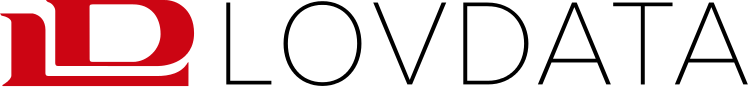 Forskrift om endring i diverse forskrifter som gjelder for flyttbare innretningerHjemmel: Fastsatt av Sjøfartsdirektoratet 19. desember 2017 med hjemmel i lov 16. februar 2007 nr. 9 om skipssikkerhet (skipssikkerhetsloven) § 2, § 6, § 7, § 8, § 9, § 11, § 12, § 13, § 14, § 16, § 21, § 22, § 25 § 26, § 27, § 28, § 28a, § 31, § 42 og § 45, jf. delegeringsvedtak 16. februar 2007 nr. 171, delegeringsvedtak 31. mai 2007 nr. 590, delegeringsvedtak 29. juni 2007 nr. 849 og delegeringsvedtak 19. august 2013 nr. 1002.
Forskriften er meldt til EFTAs overvåkingsorgan i henhold til kravene i lov 17. desember 2004 nr. 101 om europeisk meldeplikt for tekniske regler m.m. (EØS-høringsloven) og EØS-avtalen vedlegg II kap. XIX nr. 1 (direktiv 98/34/EF endret ved direktiv 98/48/EF).II forskrift 4. september 1987 nr. 856 om bygging av flyttbare innretninger gjøres følgende endringer:§ 6 ny nr. 1.2 skal lyde:§ 6 nr. 2.1 skal lyde:Nåværende nr. 2.3 blir nr. 2.2 og skal lyde:Nåværende nr. 2.2 blir ny nr. 2.2.1 og skal lyde:Ny nr. 2.2.2 skal lyde:Ny nr. 2.2.3 skal lyde:Nåværende § 6 nr. 2.4 til nr. 2.10 blir ny nr. 2.2.4 til nr. 2.2.10.§ 6 nr. 5.3 skal lyde:§ 10 nr. 1.2 skal lyde:I oppjekket tilstand skal avstanden mellom underste dekk og høyeste bølgetopp være positiv ved høyeste bølge med en årlig sannsynlighet på 10-4 med sesongjustering. Utregningen av høyeste beregningsbølge skal baseres på maksimal vannstand. Miljøeffektene skal kombineres i henhold til tabellen under:§ 12 nr. 4 siste strekpunkt oppheves.§ 12 ny nr. 5 skal lyde:Nåværende § 12 nr. 5 blir ny nr. 6.§ 13 nr. 4 skal lyde:§ 14 ny nr. 2.10 skal lyde:§ 14 nr. 3.4 skal lyde:§ 23 skal oppheves.III forskrift 4. september 1987 nr. 859 om verne-, miljø- og sikkerhetstiltak på flyttbare innretninger gjøres følgende endringer:§ 6 nr. 3 oppheves.§ 9 og § 10 oppheves.§ 12 nr. 2.2 skal lyde:§ 12 nr. 4.1 skal lyde:IIII forskrift 4. desember 2015 nr. 1406 om drikkevann og drikkevannsanlegg på flyttbare innretninger gjøres følgende endringer:§ 2 første ledd skal lyde:(1) Drikkevannet skal være hygienisk betryggende. Det skal§ 8 første ledd skal lyde:(1) En flyttbar innretning skal ha UV-anlegg med§ 9 skal lyde:§ 9. Tilleggsbehandling av drikkevann som produseres av sjøvann(1) En flyttbar innretning som produserer drikkevann fra sjøvann, skal ha alkaliseringsanlegg eller bruke vannglass for vannbehandling.(2) I alkaliseringsanlegget skal det være mulighet for§ 12 skal lyde:§ 12. Bunkringsstasjon(1) En flyttbar innretning skal ha bunkringsstasjon. Flyttbare innretninger uten vannproduksjonsanlegg skal ha minst to bunkringsstasjoner.(2) Bunkringsstasjon skal ha avstengingsventil. Mellom avstengingsventilen og slangetilkoblingen skal det være vannprøvekran og spyleventil.(3) Spyleventilen skal være lett tilgjengelig og ha samme kapasitet som bunkringsrøret.IVI forskrift 17. desember 1986 nr. 2318 om konstruksjon og utrustning av boligkvarteret på flyttbare innretninger gjøres følgende endring:§ 8 nr. 6 første punktum skal lyde:VI forskrift 20. desember 1991 nr. 878 om stabilitet, vanntett oppdeling og vanntette/værtette lukningsmidler på flyttbare innretninger gjøres følgende endring:§ 21 nr. 1 skal lyde:Krav til stabilitet når innretningen er antatt skadet i henhold til § 23 til § 28, er:VII forskrift 22. desember 1993 nr. 1239 om risikoanalyse for flyttbare innretninger gjøres følgende endring:§ 2 nr. 22 oppheves.VIII følgende bestemmelser skal uttrykket «sertifisert» endres til «førstegangssertifisert».VIIIForskriften trer i kraft 1. januar 2018.1.2.Ved dimensjonering av bærende konstruksjoner skal det som minimum benyttes samtidige miljølaster med årlig sannsynlighet på 10⁻² for bølger og vind og årlig sannsynlighet på 10⁻¹ for strøm. Som alternativ til lastkombinasjon med gitt sannsynlighet kan det brukes respons med samme sannsynlighet.2.1.Det skal foretas en beregning av innretningen, herunder skrog, dekk, legger, opplagring for legger, løfte- og låsemekanisme for legger, dekkshus og andre hovedstyrkedeler.2.2.Beregningene skal utføres etter de til enhver tid gjeldende designkriterier og beregningsmetoder fastsatt i reglene til MOU-klasseinstitusjon. Beregningene skal ivareta følgende:2.2.1.Beregningene skal utføres for aktuelle lastetilstander med den minst gunstige kombinasjonen av maksimale stedlige miljøbelastninger og funksjonsbelastninger.2.2.2.Ved dimensjonering av bærende konstruksjoner skal motstand mot knekking være den samme for permanente laster, funksjonelle laster, miljølaster og deformasjonslaster, eller kombinasjoner av disse lastene.2.2.3.Løftemaskineriet for oppjekkbar innretning skal være slik dimensjonert at det kan løfte 50 % over normalbelastning. Låsesystemet for leggene skal kunne holde 3 ganger normalbelastning. Med normalbelastning menes maksimal oppjekket vekt, med tyngdepunkt som gir størst aksialkraft i et bein. Pre-lastkondisjonen inngår ikke i begrepet.5.3Oppjekkbare innretninger skal ha spudcans som er passende for bunnforholdene på lokasjonen.1.2Oppjekkbare innretninger.VindBølgerStrømVannstandKombinering av miljøeffekter iht. § 10.1.2.  
  (Returperiode).10-410-410-110-25.Som alternativ til kravet i nr. 4 om faste nødlys med innebygget batterikraftkilde kan faste nødlys tilknyttet uavbrutt batterikraftkilde (UPS) brukes. Det skal utføres analyse av dekning, antall UPS-er og ruting av kabler for å sikre dekning som gitt i nr. 1, også etter svikt/hendelse i et rom/område, jf. forskrift 22. desember 1993 nr. 1239 om risikoanalyse for flyttbare innretninger § 22 og § 24.4.Utstyr som er nevnt i nr. 2.1 og 2.2, skal være sertifisert. Utstyr som nevnt i nr. 3 skal være typegodkjent av teknisk kontrollorgan og merket i henhold til forskrift 30. august 2016 nr. 1042 om skipsutstyr.2.10.Rundt åpninger i plan med dekk, kjøreramper o.l. skal det finnes karmer eller andre like effektive arrangementer som er minst 12 cm høye. Arrangementene skal festes slik at truckgaflene ikke kan løfte eller forskyve dem.3.4.Leidertrinn skal være av minimum 22 mm firkantstål montert slik at en av firkantstålets kanter peker oppover. Alternativt kan en tilsvarende sklisikker løsning brukes. I vertikale leidere skal det være enkle stegpinner og i skråstilte leidere doble.2.2.Innretningens dekk skal holdes fri for ansamling av vann, snø og is. Drenering skal kunne føres over bord.4.1.Alle rør, borekroner, reservedeler, stålplater og profiler, etc. skal lagres på en hensiktsmessig og forsvarlig måte og sikres for å tåle en krengning som tilsvarer den maksimale krengevinkel innretningen kan få ved den antatte skaden som definert i stabilitetsforskriften § 21.a)være klart, uten fremtredende lukt, smak eller fargeb)ikke inneholde fysiske, kjemiske eller biologiske komponenter som kan medføre fare for helseskade ved vanlig brukc)følge krav til kvalitet og prøvetaking i forskrift 22. desember 2016 nr. 1868 om vannforsyning og drikkevann (drikkevannsforskriften).a)tilstrekkelig behandlingskapasitet ved maksimalt forbruk og ved dårligste vannkvalitet, jf. § 2 første ledd bokstav cb)timetellerc)intensimeterd)signallamper for hvert UV-strålerøre)magnetventil som stenger vannleveransen ved alarm eller strømbrudd.a)tilstrekkelig tilbakespyling av filteretb)enkel tilgang til innvendig vedlikehold og utskifting av filtermateriale.6.Alle trapper i boligkvarteret skal ha en skråstilling som ikke overstiger 45° fra horisontalplanet, og skal ha lik avstand mellom trinnene.1.Vannlinjen i den endelige likevektstilstand etter fylling, når det tas hensyn til effekten av vind, skal være under den laveste kanten av enhver åpning som kan lede til fylling av rom som i beregningene forutsettes intakte. Slike åpninger inkluderer lufterør (uansett lukningsmidler), ventilatorer, ventilasjonsåpninger, ikke-vanntette lukningsmidler, jf. kapittel X. Åpninger utstyrt med fjernopererte vanntette dører som er lukket under drift og lysventiler som ikke kan åpnes, anses ikke å lede til fylling.1.forskrift 4. desember 2015 nr. 1406 om drikkevann og drikkevannsanlegg på flyttbare innretninger § 7 femte ledd, § 10 tredje ledd andre punktum og § 17.2.forskrift 4. desember 2015 nr. 1392 om slepearrangement og forflytning av flyttbare innretninger (slepeforskriften) § 5 fjerde ledd, § 8 femte ledd og § 15.3.forskrift 27. januar 2016 nr. 67 om ballastsystem på flyttbare innretninger (ballastforskriften) § 17 andre ledd, § 18 andre ledd og § 21.